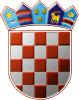 REPUBLIKA HRVATSKABJELOVARSKO-BILOGORSKA ŽUPANIJAOPĆINA ROVIŠĆEOpćinsko vijećeKlasa: 400-06/19-01/2Urbroj: 2103/06-01-19-3Rovišće, 20. prosinca 2019.Na temelju članka 16. i 39. stavak 1. Zakona o proračunu („Narodne novine“ broj 87/08, 136/12 i 15/15) i članka 75. i 76. Statuta Općine Rovišće («Službeni glasnik Općine Rovišće», broj 4/19 – pročišćeni tekst), Općinsko vijeće Općine Rovišće na 17. sjednici održanoj dana 20. prosinca 2019. godine d o n o s iPRORAČUN OPĆINE ROVIŠĆE ZA 2020. GODINU I PROJEKCIJE ZA 2021 . I 2022. GODINUI. OPĆI DIOČlanak 1.Proračun Općine Rovišće za 2020. godinu sadrži:PLAN PRORAČUNA OPĆINE ROVIŠĆE ZA 2020. SA PROJEKCIJAMA ZA 2021.I 2022. GODINU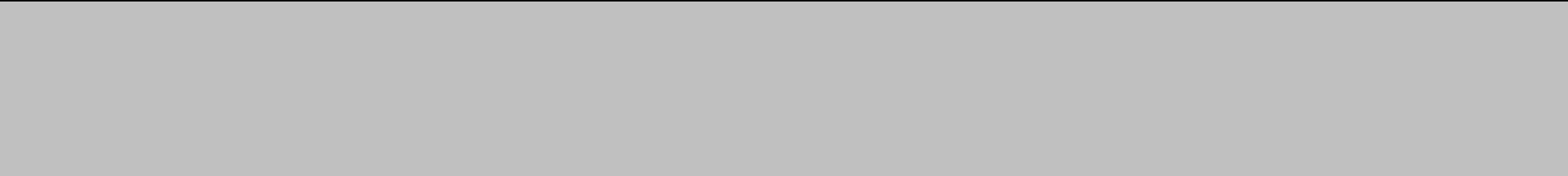 A. RAČUN PRIHODA I RASHODA (PRIHODI)PLAN PRORAČUNA OPĆINE ROVIŠĆE ZA 2020. SA PROJEKCIJAMA ZA 2021.I 2022. GODINU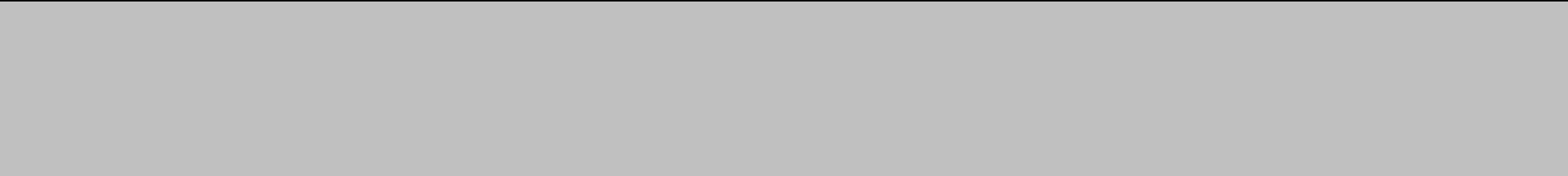 A. RAČUN PRIHODA I RASHODA (PRIHODI)PLAN PRORAČUNA OPĆINE ROVIŠĆE ZA 2020. SA PROJEKCIJAMA ZA 2021.I 2022. GODINU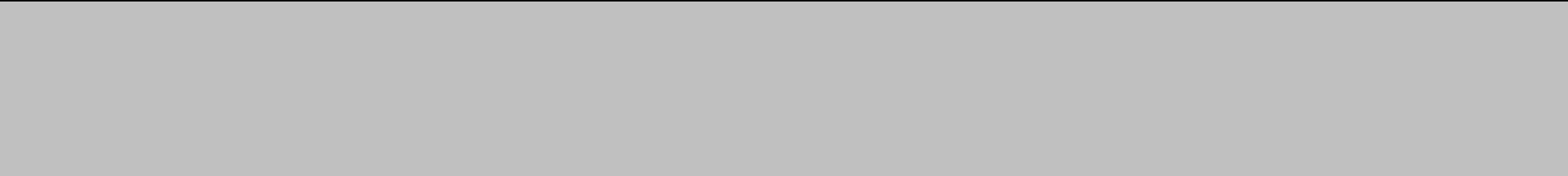 A. RAČUN PRIHODA I RASHODA (PRIHODI)PLAN PRORAČUNA OPĆINE ROVIŠĆE ZA 2020. SA PROJEKCIJAMA ZA 2021.I 2022. GODINU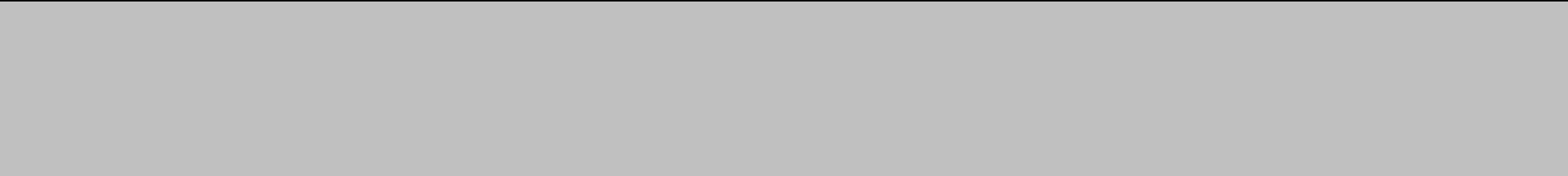 A. RAČUN PRIHODA I RASHODA (RASHODI)PLAN PRORAČUNA OPĆINE ROVIŠĆE ZA 2020. SA PROJEKCIJAMA ZA 2021.I 2022. GODINU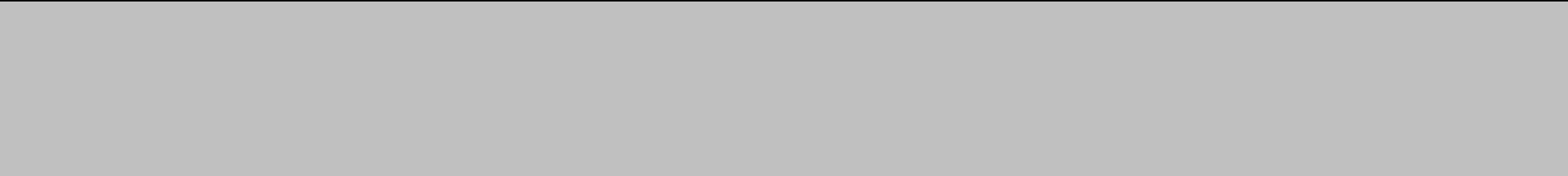 A. RAČUN PRIHODA I RASHODA (RASHODI)PLAN PRORAČUNA OPĆINE ROVIŠĆE ZA 2020. SA PROJEKCIJAMA ZA 2021.I 2022. GODINU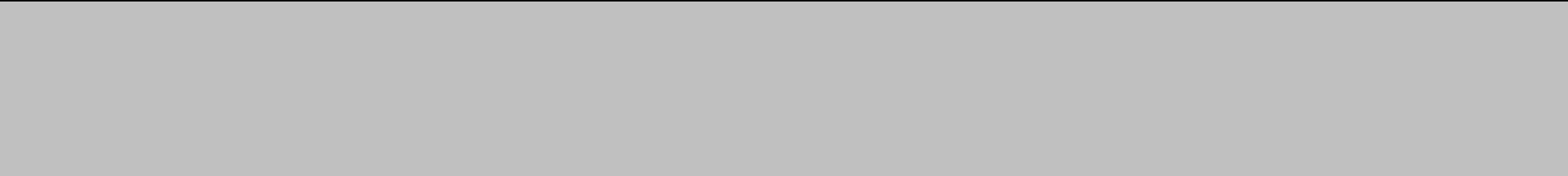 A. RAČUN PRIHODA I RASHODA (RASHODI)PLAN PRORAČUNA OPĆINE ROVIŠĆE ZA 2020. SA PROJEKCIJAMA ZA 2021.I 2022. GODINU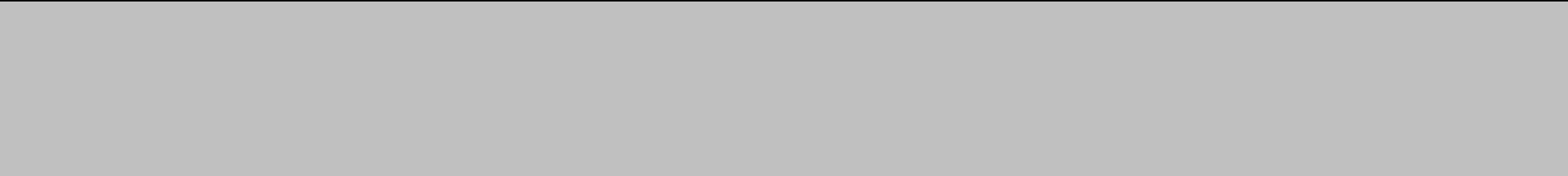 A. RAČUN PRIHODA I RASHODA (RASHODI)PLAN PRORAČUNA OPĆINE ROVIŠĆE ZA 2020. SA PROJEKCIJAMA ZA 2021.I 2022. GODINU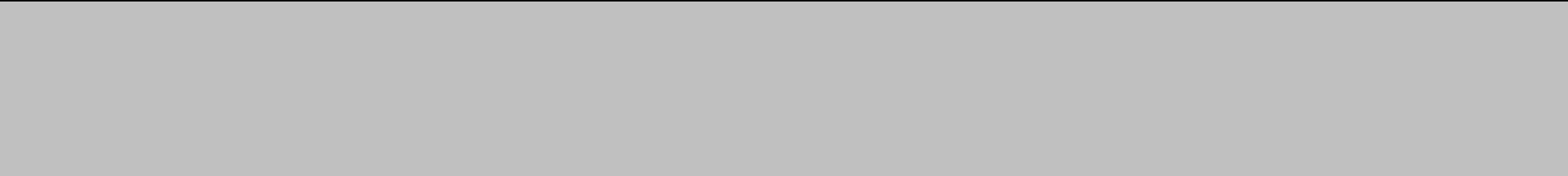 B. RAČUN FINANCIRANJA/ZADUŽIVANJAPLAN PRORAČUNA OPĆINE ROVIŠĆE ZA 2020. SA PROJEKCIJAMA ZA 2021.I 2022. GODINU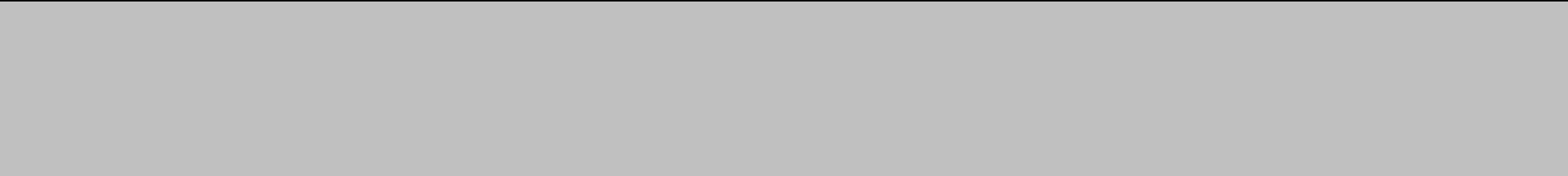 C. RASPOLOŽIVA SREDSTVAPLAN PRORAČUNA OPĆINE ROVIŠĆE ZA 2020. SA PROJEKCIJAMA ZA 2021.I 2022. GODINU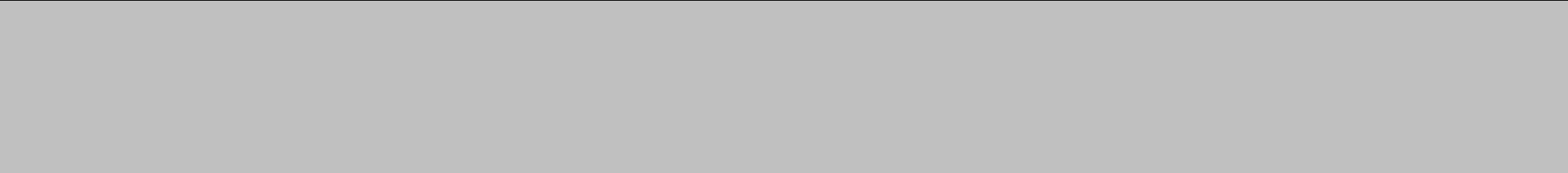 II. POSEBNI DIOPLAN PRORAČUNA OPĆINE ROVIŠĆE ZA 2020. SA PROJEKCIJAMA ZA 2021.I 2022. GODINU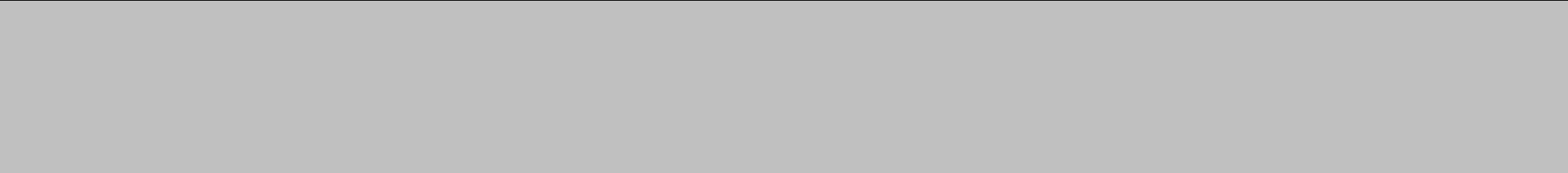 II. POSEBNI DIOPLAN PRORAČUNA OPĆINE ROVIŠĆE ZA 2020. SA PROJEKCIJAMA ZA 2021.I 2022. GODINU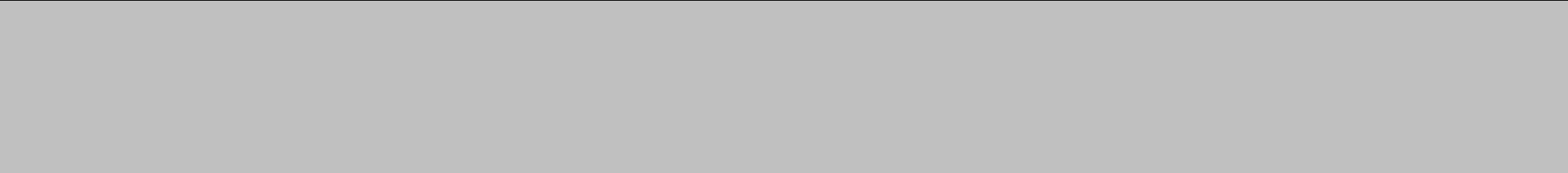 II. POSEBNI DIOPLAN PRORAČUNA OPĆINE ROVIŠĆE ZA 2020. SA PROJEKCIJAMA ZA 2021.I 2022. GODINU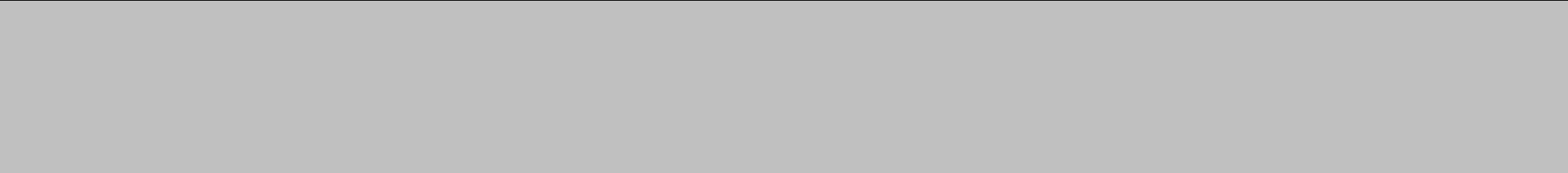 II. POSEBNI DIOPLAN PRORAČUNA OPĆINE ROVIŠĆE ZA 2020. SA PROJEKCIJAMA ZA 2021.I 2022. GODINU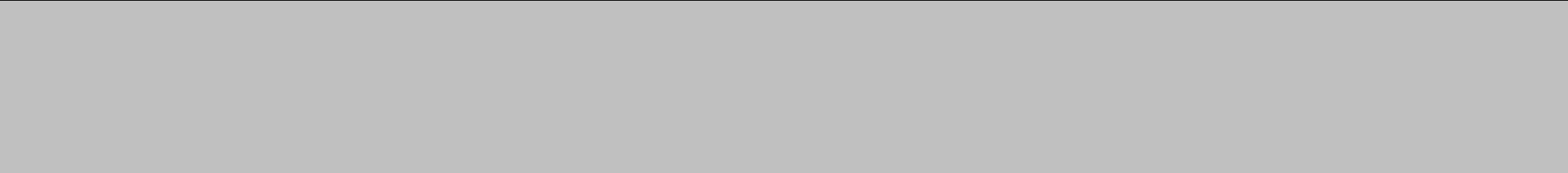 II. POSEBNI DIOPLAN PRORAČUNA OPĆINE ROVIŠĆE ZA 2020. SA PROJEKCIJAMA ZA 2021.I 2022. GODINU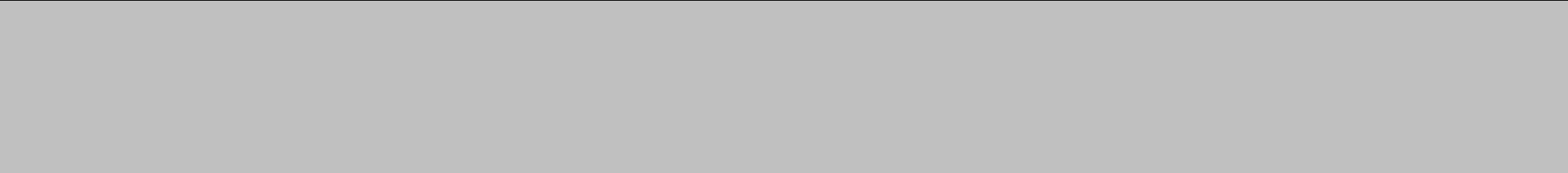 II. POSEBNI DIOPLAN PRORAČUNA OPĆINE ROVIŠĆE ZA 2020. SA PROJEKCIJAMA ZA 2021.I 2022. GODINU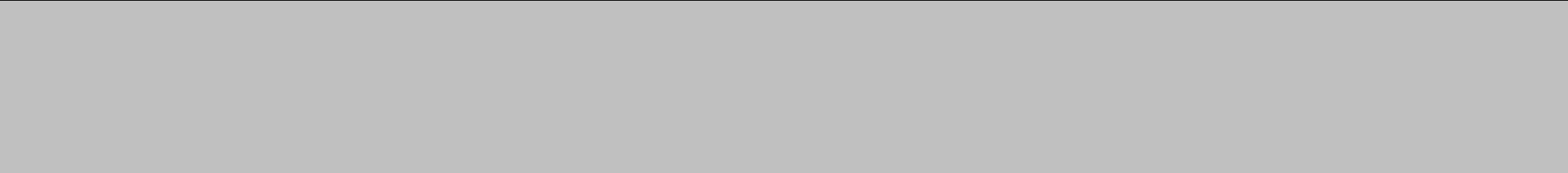 II. POSEBNI DIOPLAN PRORAČUNA OPĆINE ROVIŠĆE ZA 2020. SA PROJEKCIJAMA ZA 2021.I 2022. GODINU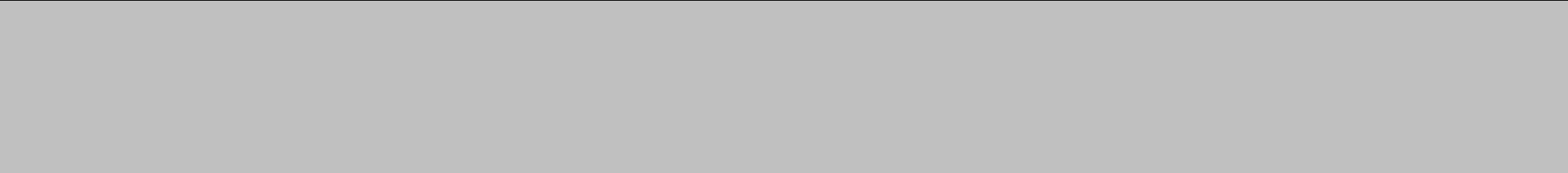 II. POSEBNI DIOPLAN PRORAČUNA OPĆINE ROVIŠĆE ZA 2020. SA PROJEKCIJAMA ZA 2021.I 2022. GODINU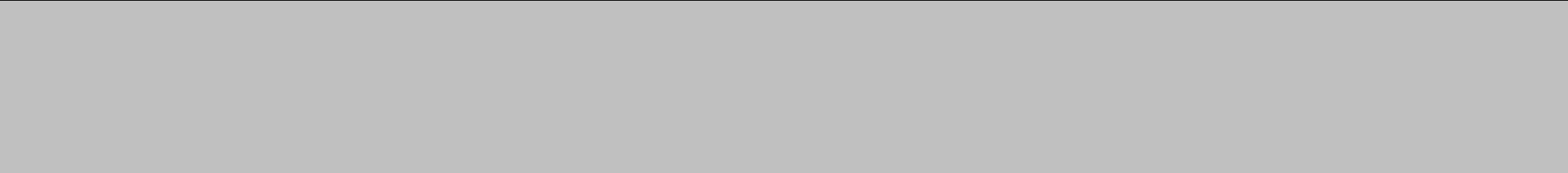 II. POSEBNI DIOPLAN PRORAČUNA OPĆINE ROVIŠĆE ZA 2020. SA PROJEKCIJAMA ZA 2021.I 2022. GODINU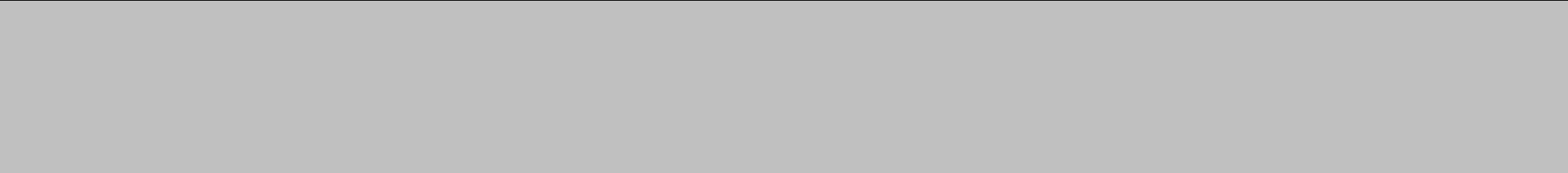 II. POSEBNI DIOPLAN PRORAČUNA OPĆINE ROVIŠĆE ZA 2020. SA PROJEKCIJAMA ZA 2021.I 2022. GODINU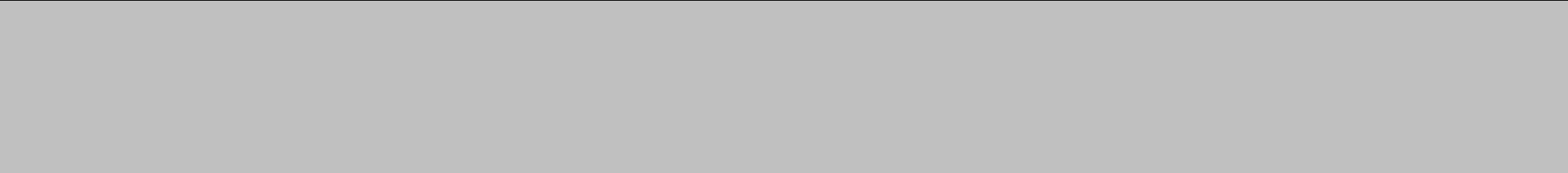 II. POSEBNI DIOPLAN PRORAČUNA OPĆINE ROVIŠĆE ZA 2020. SA PROJEKCIJAMA ZA 2021.I 2022. GODINU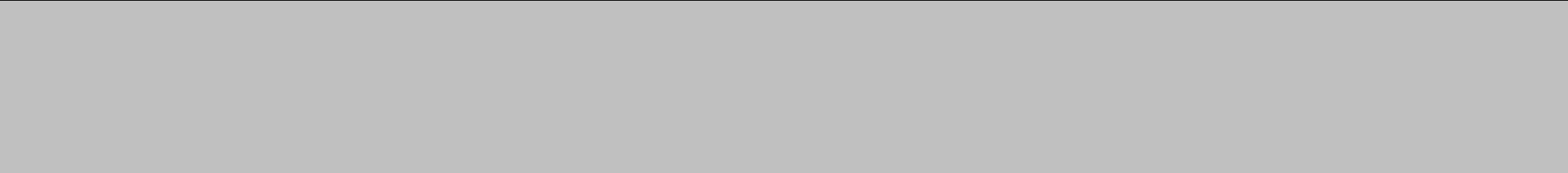 II. POSEBNI DIOPLAN PRORAČUNA OPĆINE ROVIŠĆE ZA 2020. SA PROJEKCIJAMA ZA 2021.I 2022. GODINU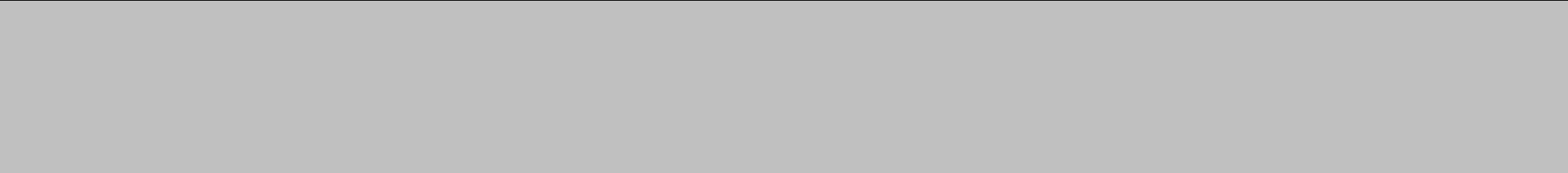 II. POSEBNI DIOPLAN PRORAČUNA OPĆINE ROVIŠĆE ZA 2020. SA PROJEKCIJAMA ZA 2021.I 2022. GODINU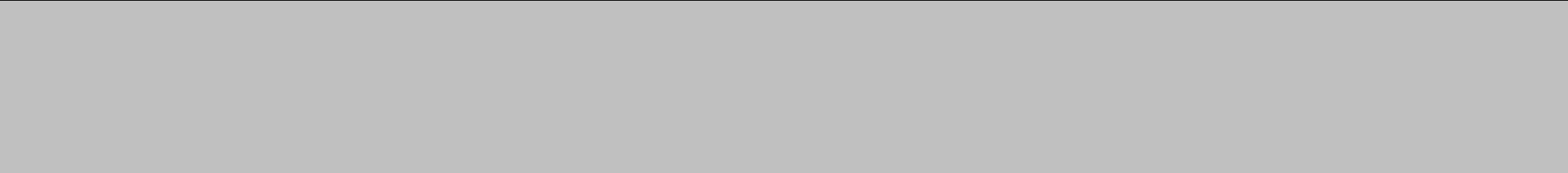 II. POSEBNI DIOPLAN PRORAČUNA OPĆINE ROVIŠĆE ZA 2020. SA PROJEKCIJAMA ZA 2021.I 2022. GODINU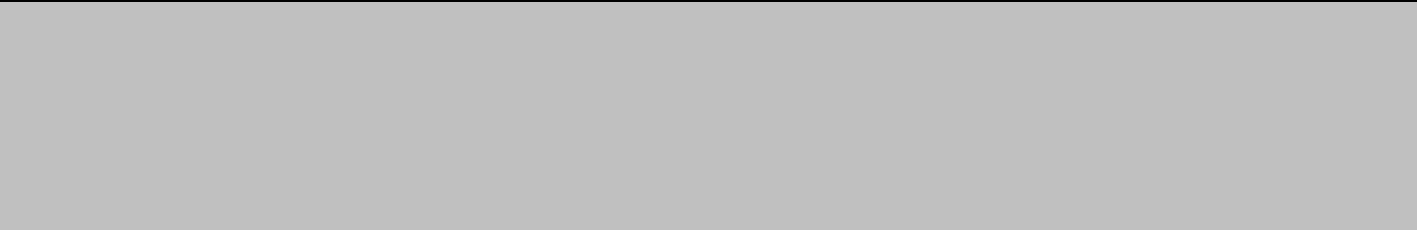 PLAN RAZVOJNIH PROGRAMAPLAN PRORAČUNA OPĆINE ROVIŠĆE ZA 2020. SA PROJEKCIJAMA ZA 2021.I 2022. GODINU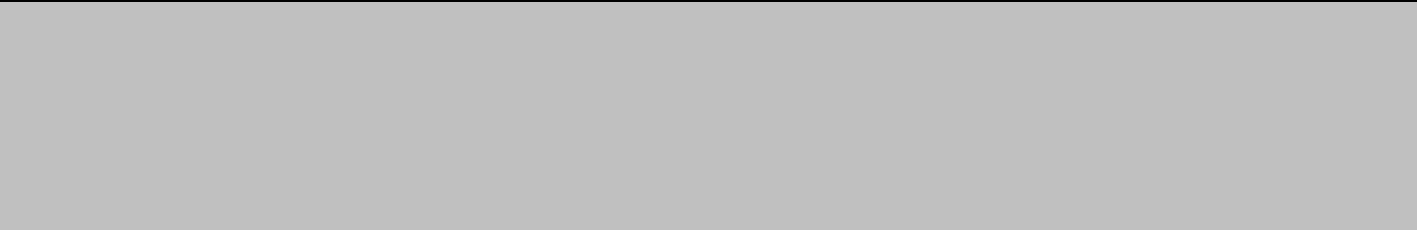 PLAN RAZVOJNIH PROGRAMAČlanak 2.Sastavni dio Proračuna je i Plan razvojnih programa sastavljen za trogodišnje razdoblje, koji sadrži ciljeve i prioritete razvoja općine povezane s programskom i organizacijskom klasifikacijom proračuna.Članak 3.Prihodi s naznakom izvora, a prema ekonomskoj klasifikaciji i izdaci prema organizacijskoj, programskoj, funkcijskoj i ekonomskoj klasifikaciji, te izvorima financiranja utvrđuju se u Bilanci prihoda i izdataka za 2020. godinu koja je sastavni dio ovog Proračuna.Članak 4.Izdaci proračuna u iznosu od 23.508.700,00 kuna, raspoređuju se po nositeljima i korisnicima, te programima, aktivnostima i projektima, što je iskazano u Posebnom dijelu Proračuna.Članak 5.Ovaj Proračun objavljuje se u «Službenom glasniku Općine Rovišće», a stupa na snagu 1. siječnja 2020.godine.OPĆINSKO VIJEĆE OPĆINE ROVIŠĆEPREDSJEDNIKOPĆINSKOG VIJEĆALuka MarkešićA.RAČUN PRIHODA I RASHODAPlan proračuna zaProjekcija zaProjekcija za2020.2021.2022.Prihodi poslovanja23.152.250,00 kn16.657.660,00 kn15.038.160,00 knPrihodi od prodaje nefinancijske imovine100.000,00 kn100.000,00 kn100.000,00 knUKUPNO PRIHODA:23.252.250,00 kn16.757.660,00 kn15.138.160,00 knRashodi poslovanja9.835.500,00 kn8.734.660,00 kn8.214.700,00 knRashodi za nabavu nefinancijske imovine13.673.200,00 kn8.023.000,00 kn6.923.460,00 knUKUPNO RASHODI:23.508.700,00 kn16.757.660,00 kn15.138.160,00 knRAZLIKA VIŠAK / MANJAK- 256.450,00 kn0,00 kn0,00 knB. RAČUN FINANCIRANJAPrimici od financijske imovine i0,00 kn0,00 kn0,00 knzaduživanja0,00 kn0,00 kn0,00 knzaduživanjaIzdaci za financijsku imovinu i otplate0,00 kn0,00 kn0,00 knzajmova0,00 kn0,00 kn0,00 knzajmovaNETO FINANCIRANJE0,00 kn0,00 kn0,00 knC. RASPOLOŽIVA SREDSTVA IZ PRETHODNIH GODINAC. RASPOLOŽIVA SREDSTVA IZ PRETHODNIH GODINAUkupan donos viška / manjka iz1.869.289,15 kn1.612.839,15 kn1.612.839,15 knprethodnih godina1.869.289,15 kn1.612.839,15 kn1.612.839,15 knprethodnih godinaDio koji će se rasporediti / pokriti u256.450,00 kn0,00 kn0,00 knrazdoblju256.450,00 kn0,00 kn0,00 knrazdobljuVišak/manjak + neto financiranje + raspoloživa0,00 kn0,00 kn0,00 knsredstva iz prethodnih godina0,00 kn0,00 kn0,00 knsredstva iz prethodnih godinaRačun/ PozicijaRačun/ PozicijaOpisOstvareno 2018.Plan proračunaPlan proračunaPlan proračunaProjekcija zaProjekcija zaProjekcija za2019.2020.2021.2022.112345676Prihodi poslovanja12.559.059,1620.228.380,0023.152.250,0016.657.660,0016.657.660,0015.038.160,0015.038.160,0061Prihodi od poreza8.377.291,938.421.010,009.308.000,009.544.450,009.308.000,00611Porez i prirez na dohodak8.051.097,758.135.000,009.000.000,006111Porez i prirez na dohodak od nesamostalnog rada7.927.621,026112Porez i prirez na dohodak od samostalnih djelatnosti133.317,246113Porez i prirez na dohodak od imovine i imovinskih prava96.490,526114Porez i prirez na dohodak od kapitala98.421,746117Povrat poreza i prireza na dohodak po godišnjoj prijavi-204.752,77613Porezi na imovinu255.112,48213.010,00233.000,006131Stalni porezi na nepokretnu imovinu (zemlju, zgrade, kuće i ostalo)20.604,846134Povremeni porezi na imovinu234.507,64614Porezi na robu i usluge71.081,7068.000,0070.000,006142Porez na promet70.206,606145Porezi na korištenje dobara ili izvođenje aktivnosti875,10616Ostali prihodi od poreza0,005.000,005.000,006163Ostali neraspoređeni prihodi od poreza0,0063Pomoći iz inozemstva (darovnice) i od subjekata unutar općeg2.168.494,149.533.470,0011.441.030,004.689.940,003.326.940,00proračuna633Pomoći iz proračuna1.536.726,053.929.710,004.934.000,006331Tekuće pomoći iz proračuna121.726,056332Kapitalne pomoći iz proračuna1.415.000,00634Pomoći od ostalih subjekata unutar općeg proračuna631.768,09524.810,00810.940,006341Tekuće pomoći od ostalih subjekata unutar općeg proračuna631.768,096342Kapitalne pomoći od ostalih subjekata unutar općeg proračuna0,00638Pomoći temeljem prijenosa EU sredstava0,005.078.950,005.696.090,006381Tekuće pomoći temeljem prijenosa EU sredstava0,006382Kapitalne pomoći temeljem prijenosa EU sredstava0,0064Prihodi od imovine364.888,60487.500,00450.500,00450.500,00450.500,00641Prihodi od financijske imovine132,7512.000,0020.000,006414Prihodi od zateznih kamata132,75Račun/ PozicijaRačun/ PozicijaOpisOstvareno 2018.Plan proračunaPlan proračunaProjekcija zaProjekcija za2019.2020.2021.2022.11234567642Prihodi od nefinancijske imovine364.755,85475.500,00430.500,006422Prihodi od zakupa i iznajmljivanja imovine280.564,566423Naknada za korištenje nefinancijske imovine91,736429Ostali prihodi od nefinancijske imovine84.099,5665Prihodi od upravnih i administrativnih pristojbi, pristojbi po1.335.884,491.778.000,001.952.720,001.972.770,001.952.720,00posebnim propisima i naknada651Upravne i administrativne pristojbe232.838,39273.000,00352.720,006511Državne upravne i sudske pristojbe0,006512Županijske, gradske i općinske pristojbe i naknade186.309,266513Ostale upravne pristojbe i naknade2.709,706514Ostale pristojbe i naknade43.819,43652Prihodi po posebnim propisima280.809,80630.000,00625.000,006522Prihodi vodnog gospodarstva36.362,606524Doprinosi za šume121.182,256526Ostali nespomenuti prihodi123.264,95653Komunalni doprinosi i naknade822.236,30875.000,00975.000,006531Komunalni doprinosi177.005,706532Komunalne naknade645.230,6066Prihodi od prodaje proizvoda i robe te pruženih usluga i prihodi312.500,008.400,000,000,000,00od donacija663Donacije od pravnih i fizičkih osoba izvan opće države312.500,008.400,000,006632Kapitalne donacije312.500,007Prihodi od prodaje nefinancijske imovine51.092,20100.000,00100.000,00100.000,00100.000,0071Prihodi od prodaje neproizvedene imovine10.377,1850.000,0050.000,0050.000,0050.000,00711Prihodi od prodaje materijalne imovine - prirodnih bogatstava10.377,1850.000,0050.000,007111Zemljište10.377,1872Prihodi od prodaje proizvedene dugotrajne imovine40.715,0250.000,0050.000,0050.000,0050.000,00721Prihodi od prodaje građevinskih objekata40.715,0250.000,0050.000,00Račun/ PozicijaRačun/ PozicijaOpisOstvareno 2018.Plan proračunaPlan proračunaProjekcija zaProjekcija za2019.2020.2021.2022.112345677211Stambeni objekti40.715,02723Prihodi od prodaje prijevoznih sredstava0,000,000,007231Prijevozna sredstva u cestovnom prometu0,00UKUPNO12.610.151,3620.328.380,0023.252.250,0016.757.660,0015.138.160,00Račun/ PozicijaRačun/ PozicijaOpisOstvareno 2018.Plan proračunaPlan proračunaProjekcija zaProjekcija za2019.2020.2021.2022.112345673Rashodi poslovanja6.263.946,148.121.830,009.835.500,008.734.660,008.214.700,0031Rashodi za zaposlene1.202.839,131.202.880,001.882.340,001.620.900,001.190.440,00311Plaće (Bruto)1.003.187,651.001.200,001.557.800,003111Plaće za redovan rad1.003.187,65312Ostali rashodi za zaposlene26.000,0032.500,0072.500,003121Ostali rashodi za zaposlene26.000,00313Doprinosi na plaće173.651,48169.180,00252.040,003132Doprinosi za obvezno zdravstveno osiguranje151.838,163133Doprinosi za obvezno osiguranje u slučaju nezaposlenosti21.813,3232Materijalni rashodi3.086.420,973.996.850,004.653.760,003.879.360,003.589.860,00321Naknade troškova zaposlenima41.977,54152.790,00216.360,003211Službena putovanja6.972,003212Naknade za prijevoz, za rad na terenu i odvojeni život30.886,043213Stručno usavršavanje zaposlenika3.377,503214Ostale naknade troškova zaposlenima742,00322Rashodi za materijal i energiju476.753,78580.950,00656.000,003221Uredski materijal i ostali materijalni rashodi60.346,733223Energija346.769,723224Mat. i dijelovi za tekuće i investicijsko održavanje34.651,033225Sitni inventar i auto gume34.986,30323Rashodi za usluge2.333.124,442.721.050,003.292.100,003231Usluge telefona, pošte i prijevoza59.528,833232Usluge tekućeg i investicijskog održavanja1.554.307,003233Usluge promidžbe i informiranja131.941,713234Komunalne usluge138.919,383235Zakupnine i najamnine0,003236Zdravstvene i veterinarske usluge0,003237Intelektualne i osobne usluge315.718,023238Računalne usluge30.508,60Račun/ PozicijaRačun/ PozicijaOpisOstvareno 2018.Plan proračunaPlan proračunaProjekcija zaProjekcija za2019.2020.2021.2022.112345673239Ostale usluge102.200,90324Naknade troškova osobama izvan radnog odnosa0,0057.000,0015.000,003241Naknade troškova osobama izvan radnog odnosa0,00329Ostali nespomenuti rashodi poslovanja234.565,21485.060,00474.300,003291Naknade za rad predstavničkih i izvršnih tijela, povjerenstava i slično72.613,463292Premije osiguranja10.943,853293Reprezentacija101.265,643294Članarine16.441,923295Pristojbe i naknade14.419,543299Ostali nespomenuti rashodi poslovanja18.880,8034Financijski rashodi15.339,3316.000,0017.000,0017.000,0017.000,00342Kamate za primljene kredite i zajmove0,000,000,003423Kamate za primljene kredite i zajmove od kreditnih i ostalih financijskih0,00institucija izvan javnog sektora343Ostali financijski rashodi15.339,3316.000,0017.000,003431Bankarske usluge i usluge platnog prometa15.316,573433Zatezne kamate22,7635Subvencije9.913,06376.000,00386.000,00386.000,00386.000,00352Subvencije trgovačkim društvima, poljoprivrednicima i obrtnicima izvan9.913,06376.000,00386.000,00javnog sektora3523Subvencije poljoprivrednicima i obrtnicima9.913,0636Pomoći dane u inozemstvo i unutar opće države0,00310.000,00365.000,00300.000,00500.000,00363Pomoći unutar općeg proračuna0,00300.000,00300.000,003632Kapitalne pomoći unutar općeg proračuna0,00366Pomoći proračunskim korisnicima drugih proračuna0,0010.000,0065.000,003662Kapitalne pomoći proračunskim korisnicima drugih proračuna0,0037Naknade građanima i kućanstvima na temelju osiguranja i186.234,45830.000,00430.000,00430.000,00430.000,00druge naknade372Ostale naknade građanima i kućanstvima iz proračuna186.234,45830.000,00430.000,003721Naknade građanima i kućanstvima u novcu125.368,80Račun/ PozicijaRačun/ PozicijaOpisOstvareno 2018.Plan proračunaPlan proračunaProjekcija zaProjekcija za2019.2020.2021.2022.112345673722Naknade građanima i kućanstvima u naravi60.865,6538Ostali rashodi1.763.199,201.390.100,002.101.400,002.101.400,002.101.400,00381Tekuće donacije1.076.819,201.108.500,001.901.400,003811Tekuće donacije u novcu1.076.819,20382Kapitalne donacije291.675,00260.000,00200.000,003821Kapitalne donacije neprofitnim organizacijama100.000,003822Kapitalne donacije građanima i kućanstvima191.675,00383Kazne, penali i naknade štete394.705,000,000,003831Naknade šteta pravnim i fizičkim osobama394.705,00386Kapitalne pomoći0,0021.600,000,003861Kapitalne pomoći kreditnim i ostalim financijskim institucijama te0,00trgovačkim društvima u javnom sektoru4Rashodi za nabavu nefinancijske imovine5.286.189,5212.206.550,0013.673.200,008.023.000,006.923.460,0041Rashodi za nabavu neproizvedene imovine0,00125.800,00800.000,00600.000,0050.000,00411Materijalna imovina - prirodna bogatstva0,00125.800,00800.000,004111Zemljište0,004113Ostala prirodna materijalna imovina0,0042Rashodi za nabavu proizvedene dugotrajne imovine2.226.359,499.557.250,0010.523.200,007.023.000,006.873.460,00421Građevinski objekti2.104.245,358.734.650,0010.153.200,004211Stambeni objekti0,004212Poslovni objekti267.887,404213Ceste, željeznice i ostali prometni objekti214.890,004214Ostali građevinski objekti1.621.467,95422Postrojenja i oprema73.090,21479.600,00290.000,004221Uredska oprema i namještaj68.449,214222Komunikacijska oprema0,004223Oprema za održavanje i zaštitu0,004227Uređaji, strojevi i oprema za ostale namjene4.641,00Račun/ PozicijaRačun/ PozicijaOpisOstvareno 2018.Plan proračunaPlan proračunaProjekcija zaProjekcija za2019.2020.2021.2022.11234567423Prijevozna sredstva22.063,93233.000,000,004231Prijevozna sredstva u cestovnom prometu22.063,93424Knjige, umjetnička djela i ostale izložbene vrijednosti7.000,000,000,004242Umjetnička djela (izložena u galerijama, muzejima i slično)7.000,00426Nematerijalna proizvedena imovina19.960,00110.000,0080.000,004262Ulaganja u računalne programe19.960,004263Umjetnička, literarna i znanstvena djela0,0045Rashodi za dodatna ulaganja na nefinancijskoj imovini3.059.830,032.523.500,002.350.000,00400.000,000,00451Dodatna ulaganja na građevinskim objektima3.059.830,032.523.500,002.350.000,004511Dodatna ulaganja na građevinskim objektima3.059.830,03UKUPNO11.550.135,6620.328.380,0023.508.700,0016.757.660,0015.138.160,00Račun/ PozicijaRačun/ PozicijaOpisOstvareno 2018.Plan proračunaPlan proračunaProjekcija zaProjekcija za2019.2020.2021.2022.112345675Izdaci za financijsku imovinu i otplate zajmova0,000,000,000,000,0054Izdaci za otplatu glavnice primljenih kredita i zajmova0,000,000,000,000,00544Otplata glavnice primljenih kredita i zajmova od kreditnih i ostalih0,000,000,00financijskih institucija izvan javnog sektora5445Otplata glavnice primljenih kredita i zajmova od ostalih tuzemnih0,00financijskih institucija izvan javnog sektora8Primici od financijske imovine i zaduživanja0,000,000,000,000,0084Primici od zaduživanja0,000,000,000,000,00844Primljeni krediti i zajmovi od kreditnih i ostalih financijskih institucija0,000,000,00izvan javnog sektora8443Primljeni krediti od tuzemnih kreditnih institucija izvan javnog sektora0,008445Primljeni krediti i zajmovi od ostalih tuzemnih financijskih institucija izvan0,00javnog sektoraRačun/ PozicijaRačun/ PozicijaOpisOstvareno 2018.Plan proračunaPlan proračunaProjekcija zaProjekcija za2019.2020.2021.2022.112345679Vlastiti izvori3.290.937,000,00256.450,000,000,0092Rezultat poslovanja3.290.937,000,00256.450,000,000,00922Višak/manjak prihoda3.290.937,000,00256.450,009221Višak prihoda3.290.937,00Račun/Račun/Račun/Račun/Račun/Račun/Račun/OpisOstvareno 2018.Plan proračunaPlan proračunaProjekcija zaProjekcija zaPozicijaPozicijaPozicijaPozicijaPozicijaPozicijaPozicija2019.2020.2021.2022.111111234567RAZDJELRAZDJELRAZDJELRAZDJELRAZDJELOPĆINA ROVIŠĆE11.550.135,6620.328.380,0023.508.700,0016.757.660,0015.138.160,00001001001001GLAVAGLAVAGLAVAGLAVAGLAVAPREDSTAVNIČKO TIJELO111.485,97254.510,00256.400,00256.400,00256.400,00001100011000110001100011000110001100011000110ProgramProgramProgramProgramProgramJAVNA UPRAVA (predstavničko tijelo)111.485,97254.510,00256.400,00256.400,00256.400,00100110011001100110011001100110011001Akt. A100101Akt. A100101Akt. A100101Akt. A100101Akt. A100101Akt. A100101Akt. A100101Akt. A100101Akt. A100101Donošenje akata48.149,1450.000,0050.000,0050.000,0050.000,00Funkcija: 0110 Izvršna i zakonodavna tijela, financijski i fiskalni poslovi, vanjski posloviIzv.1Funkcija: 0110 Izvršna i zakonodavna tijela, financijski i fiskalni poslovi, vanjski poslovi322322322322322Rashodi za materijal i energiju8.540,000,000,0032213221322132213221Uredski materijal i ostali materijalni rashodi8.540,00329329329329329Ostali nespomenuti rashodi poslovanja39.609,1450.000,0050.000,0032913291329132913291Naknade za rad predstavničkih i izvršnih tijela, povjerenstava i slično28.607,5432933293329332933293Reprezentacija2.917,0032993299329932993299Ostali nespomenuti rashodi poslovanja8.084,60Akt. A100102Akt. A100102Akt. A100102Akt. A100102Akt. A100102Akt. A100102Akt. A100102Akt. A100102Akt. A100102Provedba izbora0,0091.610,0096.000,0096.000,0096.000,00Funkcija: 0111 Izvršna i zakonodavna tijelaIzv.15Funkcija: 0111 Izvršna i zakonodavna tijela322322322322322Rashodi za materijal i energiju0,000,000,0032213221322132213221Uredski materijal i ostali materijalni rashodi0,00323323323323323Rashodi za usluge0,000,000,0032333233323332333233Usluge promidžbe i informiranja0,0032353235323532353235Zakupnine i najamnine0,00329329329329329Ostali nespomenuti rashodi poslovanja0,0091.610,0096.000,0032913291329132913291Naknade za rad predstavničkih i izvršnih tijela, povjerenstava i slično0,00Akt. A100103Akt. A100103Akt. A100103Akt. A100103Akt. A100103Akt. A100103Akt. A100103Akt. A100103Akt. A100103Redovne aktivnosti političkih stranaka13.400,0013.400,0013.400,0013.400,0013.400,00Funkcija: 0111 Izvršna i zakonodavna tijelaIzv.1Funkcija: 0111 Izvršna i zakonodavna tijela381381381381381Tekuće donacije13.400,0013.400,0013.400,0038113811381138113811Tekuće donacije u novcu13.400,00Akt. A100104Akt. A100104Akt. A100104Akt. A100104Akt. A100104Akt. A100104Akt. A100104Akt. A100104Akt. A100104Održavanje manifestacija i svetkovina u općini Rovišće49.936,8362.500,0060.000,0060.000,0060.000,00Funkcija: 0100 Opće javne uslugeIzv.1Funkcija: 0100 Opće javne usluge322322322322322Rashodi za materijal i energiju1.443,754.000,002.000,0032213221322132213221Uredski materijal i ostali materijalni rashodi1.443,75323323323323323Rashodi za usluge0,0010.000,0010.000,00Račun/Račun/Račun/Račun/Račun/Račun/OpisOstvareno 2018.Plan proračunaPlan proračunaProjekcija zaProjekcija zaPozicijaPozicijaPozicijaPozicijaPozicijaPozicija2019.2020.2021.2022.1111123456732353235323532353235Zakupnine i najamnine0,00329329329329329Ostali nespomenuti rashodi poslovanja48.493,0848.500,0048.000,0032933293329332933293Reprezentacija48.493,08Akt. A100105Akt. A100105Akt. A100105Akt. A100105Akt. A100105Akt. A100105Akt. A100105Akt. A100105Održavanje koncerta0,0037.000,0037.000,0037.000,0037.000,00Funkcija: 0100 Opće javne uslugeIzv.1Funkcija: 0100 Opće javne usluge323323323323323Rashodi za usluge0,0034.000,0034.000,0032333233323332333233Usluge promidžbe i informiranja0,0032373237323732373237Intelektualne i osobne usluge0,0032393239323932393239Ostale usluge0,00329329329329329Ostali nespomenuti rashodi poslovanja0,003.000,003.000,0032953295329532953295Pristojbe i naknade0,00GLAVAGLAVAGLAVAGLAVAGLAVAIZVRŠNO TIJELO98.176,19374.600,00140.500,00140.500,00140.500,000012000120001200012000120001200012000120ProgramProgramProgramProgramProgramJAVNA UPRAVA (izvršno tijelo)98.176,19374.600,00140.500,00140.500,00140.500,0010021002100210021002100210021002Akt. A100201Akt. A100201Akt. A100201Akt. A100201Akt. A100201Akt. A100201Akt. A100201Akt. A100201Priprema i donošenje akata44.842,12105.500,00105.500,00105.500,00105.500,00Funkcija: 0110 Izvršna i zakonodavna tijela, financijski i fiskalni poslovi, vanjski posloviIzv.1Funkcija: 0110 Izvršna i zakonodavna tijela, financijski i fiskalni poslovi, vanjski poslovi322322322322322Rashodi za materijal i energiju0,0010.000,0010.000,0032213221322132213221Uredski materijal i ostali materijalni rashodi0,00329329329329329Ostali nespomenuti rashodi poslovanja44.842,1295.500,0095.500,0032913291329132913291Naknade za rad predstavničkih i izvršnih tijela, povjerenstava i slično44.005,9232993299329932993299Ostali nespomenuti rashodi poslovanja836,20Akt. A100202Akt. A100202Akt. A100202Akt. A100202Akt. A100202Akt. A100202Akt. A100202Akt. A100202Službeno vozilo53.334,07269.100,0035.000,0035.000,0035.000,00Funkcija: 0133 Ostale opće uslugeIzv.17Funkcija: 0133 Ostale opće usluge322322322322322Rashodi za materijal i energiju27.504,0642.500,0025.000,0032233223322332233223Energija21.771,3932243224322432243224Mat. i dijelovi za tekuće i investicijsko održavanje5.732,6732253225322532253225Sitni inventar i auto gume0,00323323323323323Rashodi za usluge1.426,111.500,002.000,0032393239323932393239Ostale usluge1.426,11329329329329329Ostali nespomenuti rashodi poslovanja2.339,977.100,008.000,00Račun/Račun/Račun/Račun/Račun/Račun/Račun/OpisOstvareno 2018.Ostvareno 2018.Plan proračunaPlan proračunaPlan proračunaProjekcija zaProjekcija zaProjekcija zaPozicijaPozicijaPozicijaPozicijaPozicijaPozicijaPozicija2019.2020.2021.2022.11111123456732923292329232923292Premije osiguranja1.379,9732993299329932993299Ostali nespomenuti rashodi poslovanja960,00342342342342342Kamate za primljene kredite i zajmove0,000,000,0034233423342334233423Kamate za primljene kredite i zajmove od kreditnih i ostalih financijskih institucija0,00izvan javnog sektora423423423423423Prijevozna sredstva22.063,93218.000,000,0042314231423142314231Prijevozna sredstva u cestovnom prometu22.063,93544544544544544Otplata glavnice primljenih kredita i zajmova od kreditnih i ostalih financijskih0,000,000,00institucija izvan javnog sektora54455445544554455445Otplata glavnice primljenih kredita i zajmova od ostalih tuzemnih financijskih0,00institucija izvan javnog sektoraGLAVAGLAVAGLAVAGLAVAGLAVAJEDINSTVENI UPRAVNI ODJEL11.340.473,5019.699.270,0019.699.270,0023.111.800,0016.360.760,0016.360.760,0014.741.260,0014.741.260,00001300013000130001300013000130001300013000130ProgramProgramProgramProgramProgramJAVNA ADMINISTARCIJA (JUO)1.718.700,722.161.860,002.954.860,005.254.820,005.235.320,00100310031003100310031003100310031003Akt. A100301Akt. A100301Akt. A100301Akt. A100301Akt. A100301Akt. A100301Akt. A100301Akt. A100301Akt. A100301Stručno, administrativno i tehničko osoblje583.423,85573.060,00720.860,00720.820,00720.860,00Funkcija: 0131 Opće usluge vezane uz službenikeIzv.15Funkcija: 0131 Opće usluge vezane uz službenike311311311311311Plaće (Bruto)439.835,14400.000,00500.000,0031113111311131113111Plaće za redovan rad439.835,14312312312312312Ostali rashodi za zaposlene14.000,0020.000,0045.000,0031213121312131213121Ostali rashodi za zaposlene14.000,00313313313313313Doprinosi na plaće80.811,1967.960,0077.500,0031323132313231323132Doprinosi za obvezno zdravstveno osiguranje68.174,4031333133313331333133Doprinosi za obvezno osiguranje u slučaju nezaposlenosti12.636,79321321321321321Naknade troškova zaposlenima18.305,5045.100,0063.360,0032113211321132113211Službena putovanja6.972,0032123212321232123212Naknade za prijevoz, za rad na terenu i odvojeni život7.956,0032133213321332133213Stručno usavršavanje zaposlenika3.377,5032143214321432143214Ostale naknade troškova zaposlenima0,00323323323323323Rashodi za usluge30.472,0227.000,0020.000,0032363236323632363236Zdravstvene i veterinarske usluge0,0032373237323732373237Intelektualne i osobne usluge30.472,02Račun/Račun/Račun/Račun/Račun/Račun/Račun/OpisOstvareno 2018.Plan proračunaPlan proračunaProjekcija zaProjekcija zaPozicijaPozicijaPozicijaPozicijaPozicijaPozicijaPozicija2019.2020.2021.2022.1111234567324324324Naknade troškova osobama izvan radnog odnosa0,0013.000,0015.000,0032413241324132413241Naknade troškova osobama izvan radnog odnosa0,00Akt. A100302Akt. A100302Akt. A100302Akt. A100302Akt. A100302Akt. A100302Akt. A100302Akt. A100302Akt. A100302Priprema akata iz djelokruga JUO790.114,53913.800,001.006.000,001.006.000,001.006.000,00Funkcija: 0131 Opće usluge vezane uz službenikeIzv.1345Funkcija: 0131 Opće usluge vezane uz službenike322322322Rashodi za materijal i energiju146.781,85155.000,00173.000,0032213221322132213221Uredski materijal i ostali materijalni rashodi37.816,6332233223322332233223Energija108.965,22323323323Rashodi za usluge575.581,79665.800,00749.000,0032313231323132313231Usluge telefona, pošte i prijevoza38.403,8332323232323232323232Usluge tekućeg i investicijskog održavanja5.870,5532333233323332333233Usluge promidžbe i informiranja127.021,6332343234323432343234Komunalne usluge12.656,3932373237323732373237Intelektualne i osobne usluge260.346,0032383238323832383238Računalne usluge30.508,6032393239323932393239Ostale usluge100.774,79329329329Ostali nespomenuti rashodi poslovanja52.411,5677.000,0067.000,0032933293329332933293Reprezentacija49.855,5632953295329532953295Pristojbe i naknade2.556,0032993299329932993299Ostali nespomenuti rashodi poslovanja0,00343343343Ostali financijski rashodi15.339,3316.000,0017.000,0034313431343134313431Bankarske usluge i usluge platnog prometa15.316,5734333433343334333433Zatezne kamate22,76Akt. A100303Akt. A100303Akt. A100303Akt. A100303Akt. A100303Akt. A100303Akt. A100303Akt. A100303Akt. A100303Održavanje zgrada u vlasništvu Općine230.651,46380.000,00428.000,00230.000,00230.000,00Funkcija: 0133 Ostale opće uslugeIzv.134Funkcija: 0133 Ostale opće usluge322322322Rashodi za materijal i energiju41.464,7140.000,0040.000,0032213221322132213221Uredski materijal i ostali materijalni rashodi12.546,3532243224322432243224Mat. i dijelovi za tekuće i investicijsko održavanje28.918,36323323323Rashodi za usluge167.759,33280.000,00358.000,0032323232323232323232Usluge tekućeg i investicijskog održavanja167.759,33329329329Ostali nespomenuti rashodi poslovanja21.427,4260.000,0030.000,00Račun/Račun/Račun/Račun/Račun/Račun/Račun/OpisOstvareno 2018.Plan proračunaPlan proračunaProjekcija zaProjekcija zaPozicijaPozicijaPozicijaPozicijaPozicijaPozicijaPozicija2019.2020.2021.2022.111123456732923292329232923292Premije osiguranja9.563,8832953295329532953295Pristojbe i naknade11.863,54Akt. K100303Akt. K100303Akt. K100303Akt. K100303Akt. K100303Akt. K100303Akt. K100303Akt. K100303Akt. K100303Opremanje JUO114.510,88295.000,00300.000,00298.000,00278.460,00Funkcija: 0131 Opće usluge vezane uz službenikeIzv.135Funkcija: 0131 Opće usluge vezane uz službenike322322322Rashodi za materijal i energiju21.460,6750.000,0050.000,0032253225322532253225Sitni inventar i auto gume21.460,67422422422Postrojenja i oprema73.090,21235.000,00240.000,0042214221422142214221Uredska oprema i namještaj68.449,2142234223422342234223Oprema za održavanje i zaštitu0,0042274227422742274227Uređaji, strojevi i oprema za ostale namjene4.641,00426426426Nematerijalna proizvedena imovina19.960,0010.000,0010.000,0042624262426242624262Ulaganja u računalne programe19.960,00Akt. K100305Akt. K100305Akt. K100305Akt. K100305Akt. K100305Akt. K100305Akt. K100305Akt. K100305Akt. K100305Stambeno - poslovna zgrada0,000,00500.000,003.000.000,003.000.000,00Funkcija: 0610 Razvoj stanovanjaIzv.1Funkcija: 0610 Razvoj stanovanja323323323Rashodi za usluge0,000,00500.000,0032373237323732373237Intelektualne i osobne usluge0,00421421421Građevinski objekti0,000,000,0042114211421142114211Stambeni objekti0,00ProgramProgramProgramProgramProgramProgramProgramProgramProgramODRŽAVANJE KOMUNALNE INFRASTRUKTURE2.344.543,682.274.410,002.266.940,002.266.940,002.266.940,001004100410041004100410041004Akt. A100401Akt. A100401Akt. A100401Akt. A100401Akt. A100401Akt. A100401Akt. A100401Akt. A100401Akt. A100401Komunalno poduzeće u vlasništvu JLS0,0021.600,000,000,000,00Funkcija: 0560 Poslovi i usluge zaštite okoliša koji nisu drugdje svrstaniIzv.1Funkcija: 0560 Poslovi i usluge zaštite okoliša koji nisu drugdje svrstani386386386Kapitalne pomoći0,0021.600,000,0038613861386138613861Kapitalne pomoći kreditnim i ostalim financijskim institucijama te trgovačkim0,00društvima u javnom sektoruAkt. A100402Akt. A100402Akt. A100402Akt. A100402Akt. A100402Akt. A100402Akt. A100402Akt. A100402Akt. A100402Održavanje javnih površina445.271,74470.000,00370.000,00370.000,00370.000,00Funkcija: 0560 Poslovi i usluge zaštite okoliša koji nisu drugdje svrstaniIzv.14Funkcija: 0560 Poslovi i usluge zaštite okoliša koji nisu drugdje svrstani323323323Rashodi za usluge445.271,74470.000,00370.000,0032323232323232323232Usluge tekućeg i investicijskog održavanja411.296,2532343234323432343234Komunalne usluge33.975,49Akt. A100403Akt. A100403Akt. A100403Akt. A100403Akt. A100403Akt. A100403Akt. A100403Akt. A100403Akt. A100403Javna rasvjeta304.630,19420.000,00420.000,00420.000,00420.000,00Funkcija: 0641 Javna rasvjeta (KS)Izv.14Funkcija: 0641 Javna rasvjeta (KS)Račun/Račun/Račun/Račun/Račun/Račun/Račun/OpisOstvareno 2018.Plan proračunaPlan proračunaProjekcija zaProjekcija zaPozicijaPozicijaPozicijaPozicijaPozicijaPozicijaPozicija2019.2020.2021.2022.1111234567322322322Rashodi za materijal i energiju229.558,74220.000,00220.000,0032233223322332233223Energija216.033,1132253225322532253225Sitni inventar i auto gume13.525,63323323323Rashodi za usluge75.071,45200.000,00200.000,0032323232323232323232Usluge tekućeg i investicijskog održavanja75.071,45Akt. A100404Akt. A100404Akt. A100404Akt. A100404Akt. A100404Akt. A100404Akt. A100404Akt. A100404Akt. A100404Održavanje komunalne infrastrukture i objekata810.489,41700.000,00730.000,00730.000,00730.000,00Funkcija: 0620 Razvoj zajedniceIzv.14Funkcija: 0620 Razvoj zajednice323323323Rashodi za usluge810.489,41700.000,00730.000,0032323232323232323232Usluge tekućeg i investicijskog održavanja810.489,41Akt. A100405Akt. A100405Akt. A100405Akt. A100405Akt. A100405Akt. A100405Akt. A100405Akt. A100405Akt. A100405Deratizacija, dezinsekcija i zbrinjavanje životinja92.287,50151.000,00151.000,00151.000,00151.000,00Funkcija: 0600 Usluge unaprjeđenja stanovanja i zajedniceIzv.1Funkcija: 0600 Usluge unaprjeđenja stanovanja i zajednice323323323Rashodi za usluge92.287,5096.000,0096.000,0032343234323432343234Komunalne usluge92.287,50352352352Subvencije trgovačkim društvima, poljoprivrednicima i obrtnicima izvan javnog0,0050.000,0050.000,00sektora35233523352335233523Subvencije poljoprivrednicima i obrtnicima0,00381381381Tekuće donacije0,005.000,005.000,0038113811381138113811Tekuće donacije u novcu0,00Akt. A100407Akt. A100407Akt. A100407Akt. A100407Akt. A100407Akt. A100407Akt. A100407Akt. A100407Akt. A100407Javni radovi691.864,84511.810,00595.940,00595.940,00595.940,00Funkcija: 0600 Usluge unaprjeđenja stanovanja i zajedniceIzv.15Funkcija: 0600 Usluge unaprjeđenja stanovanja i zajednice311311311Plaće (Bruto)563.352,51414.000,00487.500,0031113111311131113111Plaće za redovan rad563.352,51312312312Ostali rashodi za zaposlene12.000,000,000,0031213121312131213121Ostali rashodi za zaposlene12.000,00313313313Doprinosi na plaće92.840,2970.120,0080.440,0031323132313231323132Doprinosi za obvezno zdravstveno osiguranje83.663,7631333133313331333133Doprinosi za obvezno osiguranje u slučaju nezaposlenosti9.176,53321321321Naknade troškova zaposlenima23.672,0427.690,0028.000,0032123212321232123212Naknade za prijevoz, za rad na terenu i odvojeni život22.930,0432143214321432143214Ostale naknade troškova zaposlenima742,00Račun/Račun/Račun/Račun/Račun/Račun/Račun/OpisOstvareno 2018.Plan proračunaPlan proračunaProjekcija zaProjekcija zaPozicijaPozicijaPozicijaPozicijaPozicijaPozicijaPozicija2019.2020.2021.2022.1111234567ProgramProgramProgramProgramProgramProgramProgramProgramProgramGRAĐENJE KOMUNALNE INFRASTRUKTURE2.072.693,445.160.500,004.810.500,004.365.000,004.085.000,001005100510051005100510051005Akt. A100509Akt. A100509Akt. A100509Akt. A100509Akt. A100509Akt. A100509Akt. A100509Akt. A100509Akt. A100509Gospodarenje otpadom0,0050.000,00215.000,00150.000,0050.000,00Funkcija: 0560 Poslovi i usluge zaštite okoliša koji nisu drugdje svrstaniIzv.145Funkcija: 0560 Poslovi i usluge zaštite okoliša koji nisu drugdje svrstani323323323Rashodi za usluge0,000,00100.000,0032343234323432343234Komunalne usluge0,00366366366Pomoći proračunskim korisnicima drugih proračuna0,000,0065.000,0036623662366236623662Kapitalne pomoći proračunskim korisnicima drugih proračuna0,00422422422Postrojenja i oprema0,0050.000,0050.000,0042274227422742274227Uređaji, strojevi i oprema za ostale namjene0,00Akt. K100501Akt. K100501Akt. K100501Akt. K100501Akt. K100501Akt. K100501Akt. K100501Akt. K100501Akt. K100501Mrtvačnice i groblja0,00179.400,00800.000,00450.000,00540.000,00Funkcija: 0620 Razvoj zajedniceIzv.1456Funkcija: 0620 Razvoj zajednice411411411Materijalna imovina - prirodna bogatstva0,004.400,000,0041114111411141114111Zemljište0,00421421421Građevinski objekti0,00175.000,00800.000,0042144214421442144214Ostali građevinski objekti0,00Akt. K100502Akt. K100502Akt. K100502Akt. K100502Akt. K100502Akt. K100502Akt. K100502Akt. K100502Akt. K100502Izgradnja i investicijsko održavanje objekata267.887,40510.000,00385.000,00235.000,00135.000,00Funkcija: 0600 Usluge unaprjeđenja stanovanja i zajedniceIzv.156Funkcija: 0600 Usluge unaprjeđenja stanovanja i zajednice366366366Pomoći proračunskim korisnicima drugih proračuna0,0010.000,000,0036623662366236623662Kapitalne pomoći proračunskim korisnicima drugih proračuna0,00421421421Građevinski objekti267.887,40350.000,00385.000,0042124212421242124212Poslovni objekti267.887,4042144214421442144214Ostali građevinski objekti0,00422422422Postrojenja i oprema0,00150.000,000,0042224222422242224222Komunikacijska oprema0,00Akt. K100503Akt. K100503Akt. K100503Akt. K100503Akt. K100503Akt. K100503Akt. K100503Akt. K100503Akt. K100503Cestovna infrastruktura1.717.524,794.221.100,002.060.000,001.830.000,002.160.000,00Funkcija: 0451 Cestovni prometIzv.145Funkcija: 0451 Cestovni promet323323323Rashodi za usluge28.821,280,000,0032323232323232323232Usluge tekućeg i investicijskog održavanja28.821,28363363363Pomoći unutar općeg proračuna0,00300.000,00300.000,0036323632363236323632Kapitalne pomoći unutar općeg proračuna0,00Račun/Račun/Račun/Račun/Račun/Račun/Račun/OpisOstvareno 2018.Plan proračunaPlan proračunaProjekcija zaProjekcija zaPozicijaPozicijaPozicijaPozicijaPozicijaPozicijaPozicija2019.2020.2021.2022.1111234567411411411Materijalna imovina - prirodna bogatstva0,0021.400,000,0041114111411141114111Zemljište0,00421421421Građevinski objekti1.688.703,513.899.700,001.760.000,0042134213421342134213Ceste, željeznice i ostali prometni objekti214.890,0042144214421442144214Ostali građevinski objekti1.473.813,51Akt. K100504Akt. K100504Akt. K100504Akt. K100504Akt. K100504Akt. K100504Akt. K100504Akt. K100504Akt. K100504Javna rasvjeta87.281,25200.000,00500.000,00200.000,00200.000,00Funkcija: 0641 Javna rasvjeta (KS)Izv.14Funkcija: 0641 Javna rasvjeta (KS)421421421Građevinski objekti87.281,25200.000,00500.000,0042144214421442144214Ostali građevinski objekti87.281,25Akt. K100506Akt. K100506Akt. K100506Akt. K100506Akt. K100506Akt. K100506Akt. K100506Akt. K100506Akt. K100506Rekonstrukcija javnih površina0,000,00150.500,000,000,00Funkcija: 0620 Razvoj zajedniceIzv.45Funkcija: 0620 Razvoj zajednice421421421Građevinski objekti0,000,00150.500,0042144214421442144214Ostali građevinski objekti0,00Akt. K100510Akt. K100510Akt. K100510Akt. K100510Akt. K100510Akt. K100510Akt. K100510Akt. K100510Akt. K100510Izgradnja i rekonstrukcija zelenih površina i dječjih igrališta0,000,00700.000,00500.000,000,00Funkcija: 0620 Razvoj zajedniceIzv.1Funkcija: 0620 Razvoj zajednice411411411Materijalna imovina - prirodna bogatstva0,000,00700.000,0041134113411341134113Ostala prirodna materijalna imovina0,00Akt. K100511Akt. K100511Akt. K100511Akt. K100511Akt. K100511Akt. K100511Akt. K100511Akt. K100511Akt. K100511Izgradnja reciklažnog dvorišta0,000,000,001.000.000,001.000.000,00Funkcija: 0510 Gospodarenje otpadomIzv.5Funkcija: 0510 Gospodarenje otpadom421421421Građevinski objekti0,000,000,0042124212421242124212Poslovni objekti0,00ProgramProgramProgramProgramProgramProgramProgramProgramProgramORGANIZIRANJE I PROVOĐENJE ZAŠTITE I SPAŠAVANJA327.735,00420.000,00500.000,00500.000,00500.000,001006100610061006100610061006Akt. A100601Akt. A100601Akt. A100601Akt. A100601Akt. A100601Akt. A100601Akt. A100601Akt. A100601Akt. A100601Redovna djelatnost317.735,00385.000,00475.000,00475.000,00475.000,00Funkcija: 0320 Usluge protupožarne zaštiteIzv.1Funkcija: 0320 Usluge protupožarne zaštite381381381Tekuće donacije126.060,00375.000,00375.000,0038113811381138113811Tekuće donacije u novcu126.060,00382382382Kapitalne donacije191.675,0010.000,00100.000,0038223822382238223822Kapitalne donacije građanima i kućanstvima191.675,00Akt. A100602Akt. A100602Akt. A100602Akt. A100602Akt. A100602Akt. A100602Akt. A100602Akt. A100602Akt. A100602Redovna djelatnost Civilnoj zaštiti10.000,0035.000,0025.000,0025.000,0025.000,00Funkcija: 0220 Civilna obranaIzv.1Funkcija: 0220 Civilna obrana323323323Rashodi za usluge0,0015.000,000,00Račun/Račun/Račun/Račun/Račun/Račun/Račun/OpisOstvareno 2018.Plan proračunaPlan proračunaProjekcija zaProjekcija zaPozicijaPozicijaPozicijaPozicijaPozicijaPozicijaPozicija2019.2020.2021.2022.11111123456732373237323732373237Intelektualne i osobne usluge0,00381381381381381Tekuće donacije10.000,0020.000,0025.000,0038113811381138113811Tekuće donacije u novcu10.000,00ProgramProgramProgramProgramProgramPOTICANJE I RAZVOJ GOSPODARSTVA495.978,79501.000,00511.000,00511.000,00461.000,00100710071007100710071007100710071007Akt. A100701Akt. A100701Akt. A100701Akt. A100701Akt. A100701Akt. A100701Akt. A100701Akt. A100701Akt. A100701Poticanje poljoprivredne proizvodnje481.156,87316.000,00326.000,00326.000,00326.000,00Funkcija: 0421 PoljoprivredaIzv.15Funkcija: 0421 Poljoprivreda323323323323323Rashodi za usluge59.918,8130.000,0025.000,0032323232323232323232Usluge tekućeg i investicijskog održavanja54.998,7332333233323332333233Usluge promidžbe i informiranja4.920,08329329329329329Ostali nespomenuti rashodi poslovanja1.620,0010.000,0015.000,0032943294329432943294Članarine1.620,0032993299329932993299Ostali nespomenuti rashodi poslovanja0,00352352352352352Subvencije trgovačkim društvima, poljoprivrednicima i obrtnicima izvan javnog9.913,06276.000,00286.000,00sektora35233523352335233523Subvencije poljoprivrednicima i obrtnicima9.913,06381381381381381Tekuće donacije15.000,000,000,0038113811381138113811Tekuće donacije u novcu15.000,00383383383383383Kazne, penali i naknade štete394.705,000,000,0038313831383138313831Naknade šteta pravnim i fizičkim osobama394.705,00Akt. A100702Akt. A100702Akt. A100702Akt. A100702Akt. A100702Akt. A100702Akt. A100702Akt. A100702Akt. A100702Potpora radu Lokalne akcijske grupe Sjeverna Bilogora14.821,9215.000,0015.000,0015.000,0015.000,00Funkcija: 0111 Izvršna i zakonodavna tijelaIzv.1Funkcija: 0111 Izvršna i zakonodavna tijela329329329329329Ostali nespomenuti rashodi poslovanja14.821,9215.000,0015.000,0032943294329432943294Članarine14.821,92Akt. A100704Akt. A100704Akt. A100704Akt. A100704Akt. A100704Akt. A100704Akt. A100704Akt. A100704Akt. A100704Razvoj turizma0,0070.000,0070.000,0070.000,0070.000,00Funkcija: 0473 TurizamIzv.1Funkcija: 0473 Turizam352352352352352Subvencije trgovačkim društvima, poljoprivrednicima i obrtnicima izvan javnog0,0050.000,0050.000,00sektora35233523352335233523Subvencije poljoprivrednicima i obrtnicima0,00381381381381381Tekuće donacije0,0010.000,0010.000,0038113811381138113811Tekuće donacije u novcu0,00421421421421421Građevinski objekti0,0010.000,0010.000,00Račun/Račun/Račun/Račun/Račun/Račun/Račun/OpisOstvareno 2018.Plan proračunaPlan proračunaProjekcija zaProjekcija zaPozicijaPozicijaPozicijaPozicijaPozicijaPozicijaPozicija2019.2020.2021.2022.11111123456742144214421442144214Ostali građevinski objekti0,00Akt. K100703Akt. K100703Akt. K100703Akt. K100703Akt. K100703Akt. K100703Akt. K100703Akt. K100703Akt. K100703Razvoj poduzetničkih zona0,00100.000,00100.000,00100.000,0050.000,00Funkcija: 0411 Opći ekonomski i trgovački posloviIzv.7Funkcija: 0411 Opći ekonomski i trgovački poslovi411411411411411Materijalna imovina - prirodna bogatstva0,00100.000,00100.000,0041114111411141114111Zemljište0,00ProgramProgramProgramProgramProgramSOCIJALNA SKRB159.833,21977.550,001.228.800,00891.000,00271.000,00100810081008100810081008100810081008Akt. A100801Akt. A100801Akt. A100801Akt. A100801Akt. A100801Akt. A100801Akt. A100801Akt. A100801Akt. A100801Pomoći obiteljima i pojedincima101.548,00235.000,00235.000,00235.000,00235.000,00Funkcija: 1000 Socijalna zaštitaIzv.15Funkcija: 1000 Socijalna zaštita372372372372372Ostale naknade građanima i kućanstvima iz proračuna101.548,00235.000,00235.000,0037213721372137213721Naknade građanima i kućanstvima u novcu101.548,00Akt. A100804Akt. A100804Akt. A100804Akt. A100804Akt. A100804Akt. A100804Akt. A100804Akt. A100804Akt. A100804Humanitarno-socijalne udruge33.594,0229.600,0036.000,0036.000,0036.000,00Funkcija: 1010 Bolest i invaliditetIzv.1Funkcija: 1010 Bolest i invaliditet372372372372372Ostale naknade građanima i kućanstvima iz proračuna18.000,0020.000,0020.000,0037213721372137213721Naknade građanima i kućanstvima u novcu18.000,00381381381381381Tekuće donacije15.594,029.600,0016.000,0038113811381138113811Tekuće donacije u novcu15.594,02Akt. A100805Akt. A100805Akt. A100805Akt. A100805Akt. A100805Akt. A100805Akt. A100805Akt. A100805Akt. A100805Program "ZAŽELI"0,00562.950,00957.800,00620.000,000,00Funkcija: 1000 Socijalna zaštitaIzv.5Funkcija: 1000 Socijalna zaštita311311311311311Plaće (Bruto)0,00187.200,00570.300,0031113111311131113111Plaće za redovan rad0,00312312312312312Ostali rashodi za zaposlene0,0012.500,0027.500,0031213121312131213121Ostali rashodi za zaposlene0,00313313313313313Doprinosi na plaće0,0031.100,0094.100,0031323132313231323132Doprinosi za obvezno zdravstveno osiguranje0,00321321321321321Naknade troškova zaposlenima0,0080.000,00125.000,0032123212321232123212Naknade za prijevoz, za rad na terenu i odvojeni život0,0032133213321332133213Stručno usavršavanje zaposlenika0,00322322322322322Rashodi za materijal i energiju0,0019.450,0096.000,0032213221322132213221Uredski materijal i ostali materijalni rashodi0,00323323323323323Rashodi za usluge0,00101.750,008.100,00Račun/Račun/Račun/Račun/Račun/OpisOstvareno 2018.Plan proračunaPlan proračunaProjekcija zaProjekcija zaPozicijaPozicijaPozicijaPozicijaPozicija2019.2020.2021.2022.1111123456732333233323332333233Usluge promidžbe i informiranja0,0032353235323532353235Zakupnine i najamnine0,00324324324324324Naknade troškova osobama izvan radnog odnosa0,0044.000,000,0032413241324132413241Naknade troškova osobama izvan radnog odnosa0,00329329329329329Ostali nespomenuti rashodi poslovanja0,0027.350,0036.800,0032933293329332933293Reprezentacija0,0032993299329932993299Ostali nespomenuti rashodi poslovanja0,00422422422422422Postrojenja i oprema0,0044.600,000,0042214221422142214221Uredska oprema i namještaj0,0042224222422242224222Komunikacijska oprema0,0042274227422742274227Uređaji, strojevi i oprema za ostale namjene0,00423423423423423Prijevozna sredstva0,0015.000,000,0042314231423142314231Prijevozna sredstva u cestovnom prometu0,00Akt. A100806Akt. A100806Akt. A100806Akt. A100806Akt. A100806Akt. A100806Akt. A100806Unapređenje stanovanja i zajednice24.691,19150.000,000,000,000,00Funkcija: 0630 Opskrba vodomIzv.1Funkcija: 0630 Opskrba vodom421421421421421Građevinski objekti24.691,19150.000,000,0042144214421442144214Ostali građevinski objekti24.691,19ProgramProgramProgramProgramProgramProgramProgramOBRAZOVANJE2.436.537,012.279.000,002.032.000,001.232.000,001.032.000,001009100910091009100910091009Akt. A100901Akt. A100901Akt. A100901Akt. A100901Akt. A100901Akt. A100901Akt. A100901Predškolsko obrazovanje431.640,00477.000,00677.000,00677.000,00677.000,00Funkcija: 0911 Predškolsko obrazovanjeIzv.1Funkcija: 0911 Predškolsko obrazovanje322322322322322Rashodi za materijal i energiju0,0040.000,0040.000,0032243224322432243224Mat. i dijelovi za tekuće i investicijsko održavanje0,00372372372372372Ostale naknade građanima i kućanstvima iz proračuna0,00400.000,000,0037223722372237223722Naknade građanima i kućanstvima u naravi0,00381381381381381Tekuće donacije431.640,0037.000,00637.000,0038113811381138113811Tekuće donacije u novcu431.640,00Akt. A100902Akt. A100902Akt. A100902Akt. A100902Akt. A100902Akt. A100902Akt. A100902Osnovnoškolsko obrazovanje76.839,85323.500,00180.000,00180.000,00180.000,00Funkcija: 0912 Osnovno obrazovanjeIzv.1Funkcija: 0912 Osnovno obrazovanje381381381381381Tekuće donacije76.839,85123.500,00130.000,0038113811381138113811Tekuće donacije u novcu76.839,85Račun/Račun/Račun/Račun/Račun/Račun/Račun/OpisOstvareno 2018.Plan proračunaPlan proračunaProjekcija zaProjekcija zaPozicijaPozicijaPozicijaPozicijaPozicijaPozicijaPozicija2019.2020.2021.2022.111111234567382382382382382Kapitalne donacije0,00200.000,0050.000,0038213821382138213821Kapitalne donacije neprofitnim organizacijama0,00Akt. A100903Akt. A100903Akt. A100903Akt. A100903Akt. A100903Akt. A100903Akt. A100903Akt. A100903Akt. A100903Srednjoškolsko obrazovanje60.865,6585.000,0095.000,0095.000,0095.000,00Funkcija: 0920 Srednjoškolsko obrazovanjeIzv.1Funkcija: 0920 Srednjoškolsko obrazovanje372372372372372Ostale naknade građanima i kućanstvima iz proračuna60.865,6585.000,0095.000,0037223722372237223722Naknade građanima i kućanstvima u naravi60.865,65Akt. A100904Akt. A100904Akt. A100904Akt. A100904Akt. A100904Akt. A100904Akt. A100904Akt. A100904Akt. A100904Visokoškolsko obrazovanje5.820,8090.000,0080.000,0080.000,0080.000,00Funkcija: 0940 Visoka naobrazbaIzv.1Funkcija: 0940 Visoka naobrazba372372372372372Ostale naknade građanima i kućanstvima iz proračuna5.820,8090.000,0080.000,0037213721372137213721Naknade građanima i kućanstvima u novcu5.820,8037223722372237223722Naknade građanima i kućanstvima u naravi0,00Akt. K100901Akt. K100901Akt. K100901Akt. K100901Akt. K100901Akt. K100901Akt. K100901Akt. K100901Akt. K100901Rekonstrukcija i dogradnja zgrade dječjeg vrtića1.861.370,711.303.500,001.000.000,00200.000,000,00Funkcija: 0600 Usluge unaprjeđenja stanovanja i zajedniceIzv.15Funkcija: 0600 Usluge unaprjeđenja stanovanja i zajednice451451451451451Dodatna ulaganja na građevinskim objektima1.861.370,711.303.500,001.000.000,0045114511451145114511Dodatna ulaganja na građevinskim objektima1.861.370,71ProgramProgramProgramProgramProgramSPORT I REKREACIJA305.632,331.114.450,001.427.700,00560.000,00510.000,00101010101010101010101010101010101010Akt. A101001Akt. A101001Akt. A101001Akt. A101001Akt. A101001Akt. A101001Akt. A101001Akt. A101001Akt. A101001Poticanje sportskih aktivnosti269.950,33290.000,00460.000,00460.000,00460.000,00Funkcija: 0810 Službe rekreacije i sportaIzv.1Funkcija: 0810 Službe rekreacije i sporta381381381381381Tekuće donacije269.950,33290.000,00460.000,0038113811381138113811Tekuće donacije u novcu269.950,33Akt. K101002Akt. K101002Akt. K101002Akt. K101002Akt. K101002Akt. K101002Akt. K101002Akt. K101002Akt. K101002Uređenje objekata za sport i rekreaciju35.682,00824.450,00967.700,00100.000,0050.000,00Funkcija: 0810 Službe rekreacije i sportaIzv.156Funkcija: 0810 Službe rekreacije i sporta421421421421421Građevinski objekti35.682,00824.450,00967.700,0042144214421442144214Ostali građevinski objekti35.682,00ProgramProgramProgramProgramProgramKULTURA I RELIGIJA1.409.359,324.625.500,007.190.000,00590.000,00190.000,00101110111011101110111011101110111011Akt. A101101Akt. A101101Akt. A101101Akt. A101101Akt. A101101Akt. A101101Akt. A101101Akt. A101101Akt. A101101Poticanje kulturnih aktivnosti66.000,00160.000,00140.000,0070.000,0070.000,00Funkcija: 0820 Službe kultureIzv.1Funkcija: 0820 Službe kulture329329329329329Ostali nespomenuti rashodi poslovanja9.000,000,0010.000,0032993299329932993299Ostali nespomenuti rashodi poslovanja9.000,00381381381381381Tekuće donacije50.000,0060.000,0060.000,00Račun/Račun/Račun/Račun/Račun/Račun/Račun/OpisOstvareno 2018.Plan proračunaPlan proračunaProjekcija zaProjekcija zaPozicijaPozicijaPozicijaPozicijaPozicijaPozicijaPozicija2019.2020.2021.2022.111123456738113811381138113811Tekuće donacije u novcu50.000,00424424424Knjige, umjetnička djela i ostale izložbene vrijednosti7.000,000,000,0042424242424242424242Umjetnička djela (izložena u galerijama, muzejima i slično)7.000,00426426426Nematerijalna proizvedena imovina0,00100.000,0070.000,0042634263426342634263Umjetnička, literarna i znanstvena djela0,00Akt. A101103Akt. A101103Akt. A101103Akt. A101103Akt. A101103Akt. A101103Akt. A101103Akt. A101103Akt. A101103Arheološko nalazište Domankuš24.900,0050.000,0050.000,0050.000,0050.000,00Funkcija: 0820 Službe kultureIzv.15Funkcija: 0820 Službe kulture323323323Rashodi za usluge24.900,0050.000,0050.000,0032373237323732373237Intelektualne i osobne usluge24.900,00Akt. A101104Akt. A101104Akt. A101104Akt. A101104Akt. A101104Akt. A101104Akt. A101104Akt. A101104Akt. A101104Vjerske zajednice20.000,0020.000,0020.000,0020.000,0020.000,00Funkcija: 0840 Religijske i druge službe zajedniceIzv.1Funkcija: 0840 Religijske i druge službe zajednice381381381Tekuće donacije20.000,0020.000,0020.000,0038113811381138113811Tekuće donacije u novcu20.000,00Akt. K101102Akt. K101102Akt. K101102Akt. K101102Akt. K101102Akt. K101102Akt. K101102Akt. K101102Akt. K101102Ulaganja u religijske objekte100.000,0050.000,0050.000,0050.000,0050.000,00Funkcija: 0840 Religijske i druge službe zajedniceIzv.1Funkcija: 0840 Religijske i druge službe zajednice382382382Kapitalne donacije100.000,0050.000,0050.000,0038213821382138213821Kapitalne donacije neprofitnim organizacijama100.000,00Akt. K101105Akt. K101105Akt. K101105Akt. K101105Akt. K101105Akt. K101105Akt. K101105Akt. K101105Akt. K101105Ulaganje u objekte u kulturi1.198.459,324.345.500,006.930.000,00400.000,000,00Funkcija: 0600 Usluge unaprjeđenja stanovanja i zajedniceIzv.15Funkcija: 0600 Usluge unaprjeđenja stanovanja i zajednice342342342Kamate za primljene kredite i zajmove0,000,000,0034233423342334233423Kamate za primljene kredite i zajmove od kreditnih i ostalih financijskih institucija0,00izvan javnog sektora421421421Građevinski objekti0,003.125.500,005.580.000,0042124212421242124212Poslovni objekti0,00451451451Dodatna ulaganja na građevinskim objektima1.198.459,321.220.000,001.350.000,0045114511451145114511Dodatna ulaganja na građevinskim objektima1.198.459,32ProgramProgramProgramProgramProgramProgramProgramProgramProgramRAZVOJ CIVILNOG DRUŠTVA69.460,00185.000,00190.000,00190.000,00190.000,001012101210121012101210121012Akt. A101205Akt. A101205Akt. A101205Akt. A101205Akt. A101205Akt. A101205Akt. A101205Akt. A101205Akt. A101205Ostale udruge civilnog društva69.460,00185.000,00190.000,00190.000,00190.000,00Funkcija: 0620 Razvoj zajedniceIzv.14Funkcija: 0620 Razvoj zajednice323323323Rashodi za usluge21.125,0040.000,0040.000,0032313231323132313231Usluge telefona, pošte i prijevoza21.125,00Račun/Račun/OpisOstvareno 2018.Plan proračunaPlan proračunaProjekcija zaProjekcija zaPozicijaPozicija2019.2020.2021.2022.112345673237Intelektualne i osobne usluge0,00381Tekuće donacije48.335,00145.000,00150.000,003811Tekuće donacije u novcu48.335,00UKUPNO11.550.135,6620.328.380,0023.508.700,0016.757.660,0015.138.160,00Račun/Račun/OpisPlan proračunaProjekcija 2021.Projekcija 2022.PozicijaPozicija2020.RAZDJELRAZDJELOPĆINA ROVIŠĆE13.673.200,008.023.000,006.923.460,00001001GLAVAGLAVAJEDINSTVENI UPRAVNI ODJEL13.673.200,008.023.000,006.923.460,000013000130ProgramProgramJAVNA ADMINISTARCIJA (JUO)250.000,003.248.000,003.228.460,0010031003Akt. K100303Akt. K100303Opremanje JUO250.000,00248.000,00228.460,00Funkcija: 0131 Opće usluge vezane uz službenike422Postrojenja i oprema240.000,00426Nematerijalna proizvedena imovina10.000,00Akt. K100305Akt. K100305Stambeno - poslovna zgrada0,003.000.000,003.000.000,00Funkcija: 0610 Razvoj stanovanja421Građevinski objekti0,00ProgramProgramGRAĐENJE KOMUNALNE4.345.500,003.965.000,003.585.000,0010051005INFRASTRUKTUREAkt. A100509Akt. A100509Gospodarenje otpadom50.000,0050.000,0050.000,00Funkcija: 0610 Razvoj stanovanja422Postrojenja i oprema50.000,00Akt. K100501Akt. K100501Mrtvačnice i groblja800.000,00450.000,00540.000,00Funkcija: 0620 Razvoj zajednice421Građevinski objekti800.000,00Akt. K100502Akt. K100502Izgradnja i investicijsko održavanje objekata385.000,00235.000,00135.000,00Funkcija: 0610 Razvoj stanovanja421Građevinski objekti385.000,00Akt. K100503Akt. K100503Cestovna infrastruktura1.760.000,001.530.000,001.660.000,00Funkcija: 0451 Cestovni promet421Građevinski objekti1.760.000,00Akt. K100504Akt. K100504Javna rasvjeta500.000,00200.000,00200.000,00Funkcija: 0641 Javna rasvjeta (KS)421Građevinski objekti500.000,00Akt. K100506Akt. K100506Rekonstrukcija javnih površina150.500,000,000,00Funkcija: 0620 Razvoj zajednice421Građevinski objekti150.500,00Akt. K100510Akt. K100510Izgradnja i rekonstrukcija zelenih površina i700.000,00500.000,000,00dječjih igralištaFunkcija: 0620 Razvoj zajednice411Materijalna imovina - prirodna bogatstva700.000,00Akt. K100511Akt. K100511Izgradnja reciklažnog dvorišta0,001.000.000,001.000.000,00Funkcija: 0510 Gospodarenje otpadom421Građevinski objekti0,00ProgramProgramPOTICANJE I RAZVOJ110.000,00110.000,0060.000,0010071007GOSPODARSTVAAkt. A100704Akt. A100704Razvoj turizma10.000,0010.000,0010.000,00Funkcija: 0473 Turizam421Građevinski objekti10.000,00Akt. K100703Akt. K100703Razvoj poduzetničkih zona100.000,00100.000,0050.000,00Funkcija: 0411 Opći ekonomski i trgovački poslovi411Materijalna imovina - prirodna bogatstva100.000,00ProgramProgramOBRAZOVANJE1.000.000,00200.000,000,0010091009Akt. K100901Akt. K100901Rekonstrukcija i dogradnja zgrade dječjeg1.000.000,00200.000,000,00vrtićaFunkcija: 0600 Usluge unaprjeđenja stanovanja i zajedniceRačun/Račun/OpisPlan proračunaProjekcija 2021.Projekcija 2022.PozicijaPozicija2020.451Dodatna ulaganja na građevinskim objektima1.000.000,00ProgramProgramSPORT I REKREACIJA967.700,00100.000,0050.000,0010101010Akt. K101002Akt. K101002Uređenje objekata za sport i rekreaciju967.700,00100.000,0050.000,00Funkcija: 0810 Službe rekreacije i sporta421Građevinski objekti967.700,00ProgramProgramKULTURA I RELIGIJA7.000.000,00400.000,000,0010111011Akt. A101101Akt. A101101Poticanje kulturnih aktivnosti70.000,000,000,00Funkcija: 0820 Službe kulture426Nematerijalna proizvedena imovina70.000,00Akt. K101105Akt. K101105Ulaganje u objekte u kulturi6.930.000,00400.000,000,00Funkcija: 0600 Usluge unaprjeđenja stanovanja i zajednice421Građevinski objekti5.580.000,00451Dodatna ulaganja na građevinskim objektima1.350.000,00UKUPNO13.673.200,008.023.000,006.923.460,00